APÊNDICE 1AUTORIZAÇÃO DE PARTICIPAÇÃODeclaro para os devidos fins, que o Trabalho de Conclusão de Curso, sob o título______________________________________________produzido por _____________foi aprovado no calendário acadêmico de 2021 no curso de graduação, ________________________________ da Universidade Federal de Goiás, e que autorizo a participação do trabalho no Prêmio TCC em Empreendedorismo.(   ) Coordenador(a) de  curso (   ) Professor(a) Orientador(a)Local e data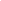 Nome e Assinatura